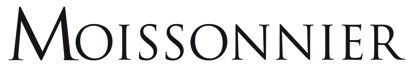 FICHE TECHNIQUE – TECHNICAL REPORT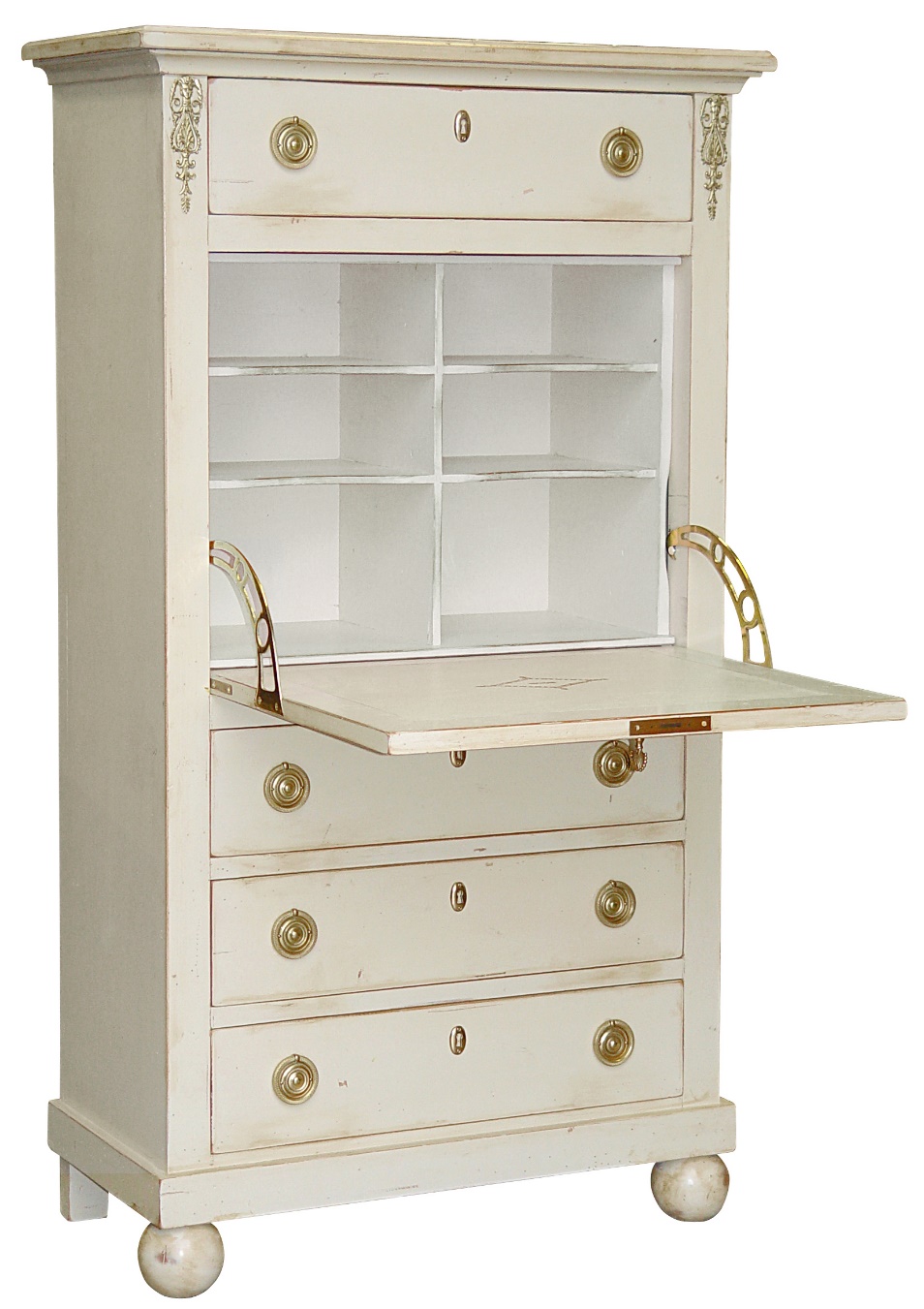 Réf. 561B : Secrétaire Empire – Empire secretary deskINFORMATIONS TECHNIQUES – TECHNICAL INFORMATIONREF 561B : Secrétaire EmpireFinition : Hêtre laqué blanc. Cuir blanc.Description : Dessus marbre noir de France ou dessus bois, 4 tiroirs, 6 casiers intérieurs, abattant gainé cuir, pieds laqués. Profondeur ouvert : 83,5 cm.Dimensions brutes : H/144,5 cm - L/83 cm - P/40 cm.Poids brut : 72 kgVolume brut : 0,48M3Dimensions emballées : H/154 cm – L/93 cm - P/50 cm. Poids emballé : 77 kgVolume emballé : 0.71M3Dimensions emballées marbre : H/6 cm – L/91 cm - P/48 cm. Poids emballé : 42 kgVolume emballé : 0.02M3REF 561B : Empire secretary deskFinish : White lacquered beech. White leather.Description : French black marble top or wooden top, 4 drawers, 6 internal storage compartments, leather-lined flap, lacquered legs. Depth open : 83.5 cm.Gross dimensions : H/144.5 cm - L/83 cm - D/40 cm. Gross weight : 72 kgGross volum : 0.48M3Wrapped dimensions : H/154 cm - L/93 cm - D/50 cm. Wrapped weight : 77 kgWrapped volum : 0.71M3Wrapped dimensions marble : H/6 cm - L/91 cm - D/48 cm. Wrapped weight : 42 kgWrapped volum : 0.02M3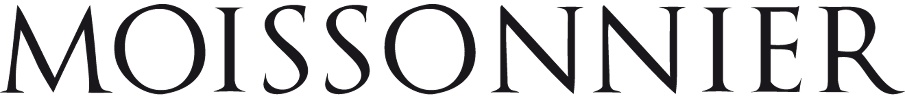 